The Animal Welfare (Licensing of Activities Involving Animals) (Scotland) Regulations 2021SELLING ANIMALS AS PETS LICENCE APPLICATIONThe Animal Welfare (Licensing of Activities Involving Animals) (Scotland) Regulations 2021SELLING ANIMALS AS PETS LICENCE APPLICATION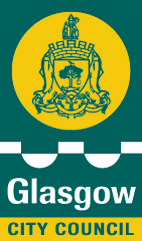 Before completing this form please read the guidance and notes that are attached.If you are completing this form by hand please write legibly in block capitals. Before completing this form please read the guidance and notes that are attached.If you are completing this form by hand please write legibly in block capitals. Before completing this form please read the guidance and notes that are attached.If you are completing this form by hand please write legibly in block capitals. Section 1: Nature of Applicant Section 1: Nature of Applicant Section 1: Nature of Applicant 1.1 Specify the nature of the application:1.1 Specify the nature of the application:1.1 Specify the nature of the application:Please Tick One Box OnlyPlease Tick One Box OnlyApplication by an IndividualComplete Section 2 do not complete Section 3Application by a Business or Organisation (including a Sole Trader)Complete Section 3 do not complete Section 2Section 2. Application by IndividualSection 2. Application by IndividualSection 2. Application by IndividualSection 2. Application by IndividualSection 2. Application by IndividualSection 2. Application by IndividualSection 2. Application by IndividualSection 2. Application by IndividualSection 2. Application by IndividualSection 2. Application by IndividualSection 2. Application by Individual2.1 Please provide your Personal Details:2.1 Please provide your Personal Details:2.1 Please provide your Personal Details:2.1 Please provide your Personal Details:2.1 Please provide your Personal Details:2.1 Please provide your Personal Details:2.1 Please provide your Personal Details:2.1 Please provide your Personal Details:2.1 Please provide your Personal Details:2.1 Please provide your Personal Details:2.1 Please provide your Personal Details:SurnameSurnameSurnameSurnameSurnameSurnameFirst Name(s)First Name(s)First Name(s)First Name(s)First Name(s)Date of BirthDate of BirthPlace of BirthHome Address (Include flat position, house name etc)Home Address (Include flat position, house name etc)Home Address (Include flat position, house name etc)Home Address (Include flat position, house name etc)Home Address (Include flat position, house name etc)Home Address (Include flat position, house name etc)Home Address (Include flat position, house name etc)Home Address (Include flat position, house name etc)Home Address (Include flat position, house name etc)Home Address (Include flat position, house name etc)Home Address (Include flat position, house name etc)PostcodePhone No.Phone No.Phone No.Phone No.Phone No.Phone No.Phone No.Phone No.Phone No.Phone No.Phone No.Email AddressEmail AddressEmail AddressEmail Address2.2 Day to day management of the business:2.2 Day to day management of the business:2.2 Day to day management of the business:2.2 Day to day management of the business:2.2 Day to day management of the business:2.2 Day to day management of the business:2.2 Day to day management of the business:2.2 Day to day management of the business:2.2 Day to day management of the business:2.2 Day to day management of the business:2.2 Day to day management of the business:Please Tick One Box OnlyPlease Tick One Box OnlyDo you intend to carry out the day to day management of the business?Do you intend to carry out the day to day management of the business?Do you intend to carry out the day to day management of the business?Do you intend to carry out the day to day management of the business?Do you intend to carry out the day to day management of the business?Do you intend to carry out the day to day management of the business?Do you intend to carry out the day to day management of the business?Do you intend to carry out the day to day management of the business?Do you intend to carry out the day to day management of the business?YES   NO   If you have answered NO you must complete Section 4 of the Application formIf you have answered NO you must complete Section 4 of the Application formIf you have answered NO you must complete Section 4 of the Application formIf you have answered NO you must complete Section 4 of the Application formIf you have answered NO you must complete Section 4 of the Application formIf you have answered NO you must complete Section 4 of the Application formIf you have answered NO you must complete Section 4 of the Application formIf you have answered NO you must complete Section 4 of the Application formIf you have answered NO you must complete Section 4 of the Application formSection 3. Application by Business or OrganisationSection 3. Application by Business or OrganisationSection 3. Application by Business or OrganisationSection 3. Application by Business or OrganisationSection 3. Application by Business or OrganisationSection 3. Application by Business or OrganisationSection 3. Application by Business or OrganisationSection 3. Application by Business or OrganisationSection 3. Application by Business or OrganisationSection 3. Application by Business or OrganisationSection 3. Application by Business or OrganisationRead Note ARead Note ARead Note ARead Note ARead Note ARead Note ARead Note ARead Note ARead Note ARead Note ARead Note A3.1 Specify the Legal Status of the Business or Organisation:3.1 Specify the Legal Status of the Business or Organisation:3.1 Specify the Legal Status of the Business or Organisation:3.1 Specify the Legal Status of the Business or Organisation:3.1 Specify the Legal Status of the Business or Organisation:3.1 Specify the Legal Status of the Business or Organisation:3.1 Specify the Legal Status of the Business or Organisation:Please Tick One Box OnlyPlease Tick One Box OnlyPlease Tick One Box OnlyPlease Tick One Box OnlyCharity or AssociationCharity or AssociationCharity or AssociationPartnershipPartnershipPrivate Limited CompanyPrivate Limited CompanyPrivate Limited CompanyPublic Limited CompanyPublic Limited CompanyPublic Limited CompanyPublic BodyPublic BodySole TraderSole TraderSole Trader3.2 Provide details of the Business or Organisation3.2 Provide details of the Business or Organisation3.2 Provide details of the Business or Organisation3.2 Provide details of the Business or Organisation3.2 Provide details of the Business or Organisation3.2 Provide details of the Business or Organisation3.2 Provide details of the Business or Organisation3.2 Provide details of the Business or Organisation3.2 Provide details of the Business or Organisation3.2 Provide details of the Business or Organisation3.2 Provide details of the Business or OrganisationFull Name of the Business or OrganisationFull Name of the Business or OrganisationFull Name of the Business or OrganisationFull Name of the Business or OrganisationFull Name of the Business or OrganisationFull Name of the Business or OrganisationFull Name of the Business or OrganisationFull Name of the Business or OrganisationFull Name of the Business or OrganisationFull Name of the Business or OrganisationFull Name of the Business or OrganisationFull Address of the Principal or Registered OfficeFull Address of the Principal or Registered OfficeFull Address of the Principal or Registered OfficeFull Address of the Principal or Registered OfficeFull Address of the Principal or Registered OfficeFull Address of the Principal or Registered OfficeFull Address of the Principal or Registered OfficeFull Address of the Principal or Registered OfficeFull Address of the Principal or Registered OfficeFull Address of the Principal or Registered OfficeFull Address of the Principal or Registered OfficePostcodeCompany/Charity Registration No.Company/Charity Registration No.Company/Charity Registration No.Company/Charity Registration No.Phone No.Phone No.Phone No.Email Address Email Address Email Address Email Address 3.3 Provide the Personal Details of any Directors, Partners or other persons responsible for the management of the business or organisation.3.3 Provide the Personal Details of any Directors, Partners or other persons responsible for the management of the business or organisation.3.3 Provide the Personal Details of any Directors, Partners or other persons responsible for the management of the business or organisation.3.3 Provide the Personal Details of any Directors, Partners or other persons responsible for the management of the business or organisation.3.3 Provide the Personal Details of any Directors, Partners or other persons responsible for the management of the business or organisation.3.3 Provide the Personal Details of any Directors, Partners or other persons responsible for the management of the business or organisation.3.3 Provide the Personal Details of any Directors, Partners or other persons responsible for the management of the business or organisation.3.3 Provide the Personal Details of any Directors, Partners or other persons responsible for the management of the business or organisation.3.3 Provide the Personal Details of any Directors, Partners or other persons responsible for the management of the business or organisation.3.3 Provide the Personal Details of any Directors, Partners or other persons responsible for the management of the business or organisation.3.3 Provide the Personal Details of any Directors, Partners or other persons responsible for the management of the business or organisation.SurnameSurnameSurnameSurnameSurnameSurnameFirst Name(s)First Name(s)First Name(s)First Name(s)First Name(s)Date of BirthDate of BirthDate of BirthPlace of BirthHome Address (Include flat position, house name etc)Home Address (Include flat position, house name etc)Home Address (Include flat position, house name etc)Home Address (Include flat position, house name etc)Home Address (Include flat position, house name etc)Home Address (Include flat position, house name etc)Home Address (Include flat position, house name etc)Home Address (Include flat position, house name etc)Home Address (Include flat position, house name etc)Home Address (Include flat position, house name etc)Home Address (Include flat position, house name etc)PostcodePosition within Business or OrganisationPosition within Business or OrganisationPosition within Business or OrganisationPosition within Business or OrganisationPosition within Business or OrganisationPosition within Business or OrganisationSurnameSurnameSurnameSurnameSurnameSurnameFirst Name(s)First Name(s)First Name(s)First Name(s)First Name(s)Date of BirthDate of BirthDate of BirthPlace of BirthHome Address (Include flat position, house name etc)Home Address (Include flat position, house name etc)Home Address (Include flat position, house name etc)Home Address (Include flat position, house name etc)Home Address (Include flat position, house name etc)Home Address (Include flat position, house name etc)Home Address (Include flat position, house name etc)Home Address (Include flat position, house name etc)Home Address (Include flat position, house name etc)Home Address (Include flat position, house name etc)Home Address (Include flat position, house name etc)PostcodePosition within Business or OrganisationPosition within Business or OrganisationPosition within Business or OrganisationPosition within Business or OrganisationPosition within Business or OrganisationPosition within Business or OrganisationContinue on a separate sheet if necessary to detail further persons Now complete Section 4 of the Application formContinue on a separate sheet if necessary to detail further persons Now complete Section 4 of the Application formContinue on a separate sheet if necessary to detail further persons Now complete Section 4 of the Application formContinue on a separate sheet if necessary to detail further persons Now complete Section 4 of the Application formContinue on a separate sheet if necessary to detail further persons Now complete Section 4 of the Application formContinue on a separate sheet if necessary to detail further persons Now complete Section 4 of the Application formContinue on a separate sheet if necessary to detail further persons Now complete Section 4 of the Application formContinue on a separate sheet if necessary to detail further persons Now complete Section 4 of the Application formContinue on a separate sheet if necessary to detail further persons Now complete Section 4 of the Application formContinue on a separate sheet if necessary to detail further persons Now complete Section 4 of the Application formContinue on a separate sheet if necessary to detail further persons Now complete Section 4 of the Application formSection 4. Day to Day ManagerSection 4. Day to Day ManagerSection 4. Day to Day ManagerSection 4. Day to Day ManagerSection 4. Day to Day Manager4.1 Please provide Personal Details for the individual that will be responsible for the day to day management of the business:4.1 Please provide Personal Details for the individual that will be responsible for the day to day management of the business:4.1 Please provide Personal Details for the individual that will be responsible for the day to day management of the business:4.1 Please provide Personal Details for the individual that will be responsible for the day to day management of the business:4.1 Please provide Personal Details for the individual that will be responsible for the day to day management of the business:SurnameSurnameSurnameFirst Name(s)First Name(s)Date of BirthPlace of BirthHome Address (Include flat position, house name etc)Home Address (Include flat position, house name etc)Home Address (Include flat position, house name etc)Home Address (Include flat position, house name etc)Home Address (Include flat position, house name etc)PostcodeDaytime Phone No.Daytime Phone No.Evening Phone No.Evening Phone No.Mobile Phone No.Email AddressEmail AddressSection 5 - DisqualificationsSection 5 - DisqualificationsSection 5 - DisqualificationsHas the applicant, or any person associated with the management of the establishment, ever been disqualified under the following Acts Has the applicant, or any person associated with the management of the establishment, ever been disqualified under the following Acts Has the applicant, or any person associated with the management of the establishment, ever been disqualified under the following Acts                                                                                                                                        Please Tick                                                                                                                                       Please Tick                                                                                                                                       Please Tick5.1Section 34(1) of the Animal Welfare Act 2006No		Yes	5.2Section 40 (1) the Animal Health and Welfare (Scotland) Act 2006No		Yes	5.3Section 33(1) of the Welfare of Animals Act (Northern Ireland) 2011No		Yes	*If you have answered Yes to any of the above please provide details below *If you have answered Yes to any of the above please provide details below *If you have answered Yes to any of the above please provide details below Section 5 - DetailsSection 5 - DetailsSection 5 - DetailsSection 6 – Experience, Qualifications and TrainingSection 6 – Experience, Qualifications and TrainingSection 6 – Experience, Qualifications and TrainingRead Note BRead Note BRead Note B  6.1 Length and nature of experience in trade of pet animals	               6.2 Number of staff employed by applicant  6.3 Details of qualifications held by staffSection 7 – Licence Applied ForSection 7 – Licence Applied ForRead Note CRead Note C  6.1 New	              Renewal*		Existing reference NumberSection 8. Details of Premises Section 8. Details of Premises Section 8. Details of Premises Section 8. Details of Premises Section 8. Details of Premises Trading Name of the PremisesTrading Name of the PremisesTrading Name of the PremisesTrading Name of the PremisesTrading Name of the PremisesFull Address of PremisesFull Address of PremisesFull Address of PremisesFull Address of PremisesFull Address of PremisesPostcodePhone No.Phone No.Phone No.Phone No.Phone No.Email AddressEmail AddressTrading Days/ Hours Trading Days/ Hours Section 9 – Animals to be KeptSection 9 – Animals to be KeptSection 9 – Animals to be KeptSchedule of pet animals intended to be kept Schedule of pet animals intended to be kept Schedule of pet animals intended to be kept Type of animalMax. No.Age at saleParrots, parakeets and macawsPigeons or other large birdsBudgerigars, finches and other small birdsRabbits and caviesHamsters and ferretsRats, mice and gerbilsTortoisesFishAny  other   species – provide detailsSection 10. Accommodation and FacilitiesSection 10. Accommodation and FacilitiesSection 10. Accommodation and FacilitiesSection 10. Accommodation and FacilitiesSection 10. Accommodation and FacilitiesSection 10. Accommodation and FacilitiesSection 10. Accommodation and FacilitiesSection 10. Accommodation and FacilitiesDescribe the premises to be licensed or quarters used to accommodate animals detailing the followingDescribe the premises to be licensed or quarters used to accommodate animals detailing the followingDescribe the premises to be licensed or quarters used to accommodate animals detailing the followingDescribe the premises to be licensed or quarters used to accommodate animals detailing the followingDescribe the premises to be licensed or quarters used to accommodate animals detailing the followingDescribe the premises to be licensed or quarters used to accommodate animals detailing the followingDescribe the premises to be licensed or quarters used to accommodate animals detailing the followingDescribe the premises to be licensed or quarters used to accommodate animals detailing the following8.1DescriptionDescriptionDescriptionDescriptionDescriptionDescription8.2Size (dimensions) of enclosures/cages Size (dimensions) of enclosures/cages Size (dimensions) of enclosures/cages Size (dimensions) of enclosures/cages Size (dimensions) of enclosures/cages Size (dimensions) of enclosures/cages 8.3Type of constructionType of constructionType of constructionType of constructionType of constructionType of construction8.4.8.4.Exercise facilities and arrangementsExercise facilities and arrangementsExercise facilities and arrangementsExercise facilities and arrangementsExercise facilities and arrangementsExercise facilities and arrangementsExercise facilities and arrangements8.58.5Heating arrangementsHeating arrangementsHeating arrangementsHeating arrangementsHeating arrangementsHeating arrangementsHeating arrangements8.68.6Method of ventilation of premisesMethod of ventilation of premisesMethod of ventilation of premisesMethod of ventilation of premisesMethod of ventilation of premisesMethod of ventilation of premisesMethod of ventilation of premises8.78.7Lighting arrangements (natural & artificial)Lighting arrangements (natural & artificial)Lighting arrangements (natural & artificial)Lighting arrangements (natural & artificial)Lighting arrangements (natural & artificial)Lighting arrangements (natural & artificial)Lighting arrangements (natural & artificial)8.88.8Water supply (for fish please detail water quality treatment systems and stock density)Water supply (for fish please detail water quality treatment systems and stock density)Water supply (for fish please detail water quality treatment systems and stock density)Water supply (for fish please detail water quality treatment systems and stock density)Water supply (for fish please detail water quality treatment systems and stock density)Water supply (for fish please detail water quality treatment systems and stock density)Water supply (for fish please detail water quality treatment systems and stock density)8.98.9Facilities for food storage & preparationFacilities for food storage & preparationFacilities for food storage & preparationFacilities for food storage & preparationFacilities for food storage & preparationFacilities for food storage & preparationFacilities for food storage & preparation8.108.10Arrangements for disposal of excreta, bedding and other waste materialArrangements for disposal of excreta, bedding and other waste materialArrangements for disposal of excreta, bedding and other waste materialArrangements for disposal of excreta, bedding and other waste materialArrangements for disposal of excreta, bedding and other waste materialArrangements for disposal of excreta, bedding and other waste materialArrangements for disposal of excreta, bedding and other waste material8.118.11Isolation facilities for the control of infectious diseasesIsolation facilities for the control of infectious diseasesIsolation facilities for the control of infectious diseasesIsolation facilities for the control of infectious diseasesIsolation facilities for the control of infectious diseasesIsolation facilities for the control of infectious diseasesIsolation facilities for the control of infectious diseases8.128.12Fire precautions/equipment and arrangements in the case of fireFire precautions/equipment and arrangements in the case of fireFire precautions/equipment and arrangements in the case of fireFire precautions/equipment and arrangements in the case of fireFire precautions/equipment and arrangements in the case of fireFire precautions/equipment and arrangements in the case of fireFire precautions/equipment and arrangements in the case of fire 8.13 8.13 How do you propose to minimise disturbance from noise How do you propose to minimise disturbance from noise How do you propose to minimise disturbance from noise How do you propose to minimise disturbance from noise How do you propose to minimise disturbance from noise How do you propose to minimise disturbance from noise How do you propose to minimise disturbance from noise 8.14 8.14 Do you keep and maintain a register of animals        No	    Yes         Do you keep and maintain a register of animals        No	    Yes         Do you keep and maintain a register of animals        No	    Yes         Do you keep and maintain a register of animals        No	    Yes         Do you keep and maintain a register of animals        No	    Yes         Do you keep and maintain a register of animals        No	    Yes         Do you keep and maintain a register of animals        No	    Yes        Section 11: Veterinary Surgeon/Practitioner Section 11: Veterinary Surgeon/Practitioner Section 11: Veterinary Surgeon/Practitioner Section 11: Veterinary Surgeon/Practitioner Section 11: Veterinary Surgeon/Practitioner Section 11: Veterinary Surgeon/Practitioner Section 11: Veterinary Surgeon/Practitioner Section 11: Veterinary Surgeon/Practitioner Section 11: Veterinary Surgeon/Practitioner Please provide the details of your current veterinary surgeon/practicePlease provide the details of your current veterinary surgeon/practicePlease provide the details of your current veterinary surgeon/practicePlease provide the details of your current veterinary surgeon/practicePlease provide the details of your current veterinary surgeon/practicePlease provide the details of your current veterinary surgeon/practicePlease provide the details of your current veterinary surgeon/practicePlease provide the details of your current veterinary surgeon/practicePlease provide the details of your current veterinary surgeon/practiceName of usual Veterinary SurgeonName of usual Veterinary SurgeonName of usual Veterinary SurgeonName of usual Veterinary SurgeonName of usual Veterinary SurgeonCompany NameCompany NameCompany NameCompany NameFull Address of PremisesFull Address of PremisesFull Address of PremisesFull Address of PremisesFull Address of PremisesPost Post Post PostcodeDaytime Phone No.Daytime Phone No.Daytime Phone No.Daytime Phone No.Daytime Phone No.Daytime Phone No.Emergency Phone No.Emergency Phone No.Emergency Phone No.Email AddressEmail AddressEmail AddressEmail AddressSection 12: Public Liability Insurance Section 12: Public Liability Insurance Section 12: Public Liability Insurance 10.1Do you have public liability insurance?Yes		No	*Please complete Q10.6 belowYes		No	*Please complete Q10.6 below10.2 Insurance company10.3 Policy number10.4 Period of cover10.5 Amount of cover (£)££10.6*Please state what steps you are taking  to obtain such insuranceSection 11: AgentSection 11: AgentSection 11: AgentSection 11: AgentSection 11: AgentSection 11: AgentSection 11: AgentSection 11: AgentPlease Tick One Box OnlyPlease Tick One Box OnlyIs this application lodged by an Agent?                    Is this application lodged by an Agent?                    Is this application lodged by an Agent?                    Is this application lodged by an Agent?                    Is this application lodged by an Agent?                    Is this application lodged by an Agent?                    YES   NO   If you have answered ‘Yes’, please complete the sections belowIf you have answered ‘Yes’, please complete the sections belowIf you have answered ‘Yes’, please complete the sections belowIf you have answered ‘Yes’, please complete the sections belowIf you have answered ‘Yes’, please complete the sections belowIf you have answered ‘Yes’, please complete the sections belowIf you have answered ‘Yes’, please complete the sections belowIf you have answered ‘Yes’, please complete the sections belowSpecify your capacity to act as an Agent :                 Specify your capacity to act as an Agent :                 Specify your capacity to act as an Agent :                 SolicitorSolicitorSolicitorSolicitorSpecify your capacity to act as an Agent :                 Specify your capacity to act as an Agent :                 Specify your capacity to act as an Agent :                 AccountantAccountantAccountantAccountantSpecify your capacity to act as an Agent :                 Specify your capacity to act as an Agent :                 Specify your capacity to act as an Agent :                 Business ConsultantBusiness ConsultantBusiness ConsultantBusiness ConsultantSpecify your capacity to act as an Agent :                 Specify your capacity to act as an Agent :                 Specify your capacity to act as an Agent :                 Other (Please Specify) Other (Please Specify) Other (Please Specify) Other (Please Specify) Specify your capacity to act as an Agent :                 Specify your capacity to act as an Agent :                 Specify your capacity to act as an Agent :                 ____________________________________________________________________________________________________________Full Name and Address of AgentFull Name and Address of AgentFull Name and Address of AgentFull Name and Address of AgentFull Name and Address of AgentFull Name and Address of AgentFull Name and Address of AgentFull Name and Address of AgentPostcodePhone No.Phone No.Phone No.Phone No.Mobile No.Mobile No.Mobile No.Mobile No.Email AddressEmail AddressContact NameContact NameSection 12: ChecklistSection 12: ChecklistSection 12: ChecklistI confirm that I have enclosed the following:I confirm that I have enclosed the following:I confirm that I have enclosed the following:Please TickCopy of your current Public Liability insurance - and where necessary Employer’s Public Liability insuranceCopy of your current Risk AssessmentCopy of your current staff training policy*If you do not have any of the above please provide reasons below*If you do not have any of the above please provide reasons below*If you do not have any of the above please provide reasons belowSection 13: Declaration by ApplicantSection 13: Declaration by ApplicantSection 13: Declaration by ApplicantSection 13: Declaration by ApplicantI hereby make my application to Glasgow City Council and confirm that (a) the particulars given by me on this form are true to the best of my knowledge and belief; (b) I have read the guidance notes; (c) the appropriate fee will be transferred to the Licensing Section by BACS transfer; and (d) I understand the application will not be processed until the application fee has been paid. The information contained on this form may be processed by Glasgow City Council in accordance with data protection laws. Please read the Privacy Statement for more information on how your personal data will be processed. I hereby make my application to Glasgow City Council and confirm that (a) the particulars given by me on this form are true to the best of my knowledge and belief; (b) I have read the guidance notes; (c) the appropriate fee will be transferred to the Licensing Section by BACS transfer; and (d) I understand the application will not be processed until the application fee has been paid. The information contained on this form may be processed by Glasgow City Council in accordance with data protection laws. Please read the Privacy Statement for more information on how your personal data will be processed. I hereby make my application to Glasgow City Council and confirm that (a) the particulars given by me on this form are true to the best of my knowledge and belief; (b) I have read the guidance notes; (c) the appropriate fee will be transferred to the Licensing Section by BACS transfer; and (d) I understand the application will not be processed until the application fee has been paid. The information contained on this form may be processed by Glasgow City Council in accordance with data protection laws. Please read the Privacy Statement for more information on how your personal data will be processed. I hereby make my application to Glasgow City Council and confirm that (a) the particulars given by me on this form are true to the best of my knowledge and belief; (b) I have read the guidance notes; (c) the appropriate fee will be transferred to the Licensing Section by BACS transfer; and (d) I understand the application will not be processed until the application fee has been paid. The information contained on this form may be processed by Glasgow City Council in accordance with data protection laws. Please read the Privacy Statement for more information on how your personal data will be processed. Only the Applicant or the Agent named in Section 11 can sign or amend this application formOnly the Applicant or the Agent named in Section 11 can sign or amend this application formOnly the Applicant or the Agent named in Section 11 can sign or amend this application formOnly the Applicant or the Agent named in Section 11 can sign or amend this application formSIGNATUREDATEPLEASE NOTE:Any person who in or in connection with the making of this application makes any statement which he knows to be false, or recklessly makes any statement which is false in a material particular, shall be guilty of an offence and liable on summary conviction to a fine not exceeding level four on the standard scale.PLEASE NOTE:Any person who in or in connection with the making of this application makes any statement which he knows to be false, or recklessly makes any statement which is false in a material particular, shall be guilty of an offence and liable on summary conviction to a fine not exceeding level four on the standard scale.PLEASE NOTE:Any person who in or in connection with the making of this application makes any statement which he knows to be false, or recklessly makes any statement which is false in a material particular, shall be guilty of an offence and liable on summary conviction to a fine not exceeding level four on the standard scale.PLEASE NOTE:Any person who in or in connection with the making of this application makes any statement which he knows to be false, or recklessly makes any statement which is false in a material particular, shall be guilty of an offence and liable on summary conviction to a fine not exceeding level four on the standard scale.NotesNotesAIf completing section 3 you must specify the legal status of your Business or Organisation.   A sole trader is regarded as business owned by one person without any special legal structure. If applying as a Limited Company you must provide your Company Registration Number.  If applying as a Charity please provide your Charity Registration Number in the Company Registration section.BAny disqualifications, incurred in the UK must be declared.  This applies to every individual named in Section 2, Section 3 and Section 4 of the application form.If you are uncertain as to the details/dates of any crimes or offences you should contact Disclosure (Scotland), PO Box No 250, Glasgow, G2 4JS (Phone: 0870 609 6006).  Alternatively you can also call at any police office and pick up the appropriate Data Protection Form, requesting ‘subject access’ to your record. There is a cost for this search.FOR OFFICE USE ONLYFOR OFFICE USE ONLYFOR OFFICE USE ONLYFOR OFFICE USE ONLYDate LodgedReceipt No.Current Licence No.Expiry DateSuspendedPrev. RefusedYES          NOYES          NODate of DecisionDecisionDecisionLicence Issued